,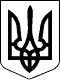 УЖГОРОДСЬКА РАЙОННА державна адміністраціяЗАКАРПАТСЬКОЇ ОБЛАСТІУЖГОРОДСЬКА РАЙОННА військова адміністраціяЗАКАРПАТСЬКОЇ ОБЛАСТІР О З П О Р Я Д Ж Е Н Н Я___30.06.2022____                         м.Ужгород                           №__27_______Відповідно до статей 4, 15, 28 Закону України „Про правовий режим воєнного стану”, законів України „Про затвердження Указу Президента України „Про введення воєнного стану в Україні”, від 22.05.2022 № 2263-ІХ „Про затвердження Указу Президента України „Про продовження строку дії воєнного стану в Україніˮ, статті 6 Закону України „Про місцеві державні адміністрації” та Указу Президента України від 24 лютого 2022 року № 68/2022 „Про утворення військових адміністрацій” З О Б О В’ Я З У Ю:1. Ввести в дію з 01 липня 2022 року структуру Ужгородської районної військової адміністрації Закарпатської області на період дії воєнного стану, затверджену головою Закарпатської обласної державної адміністрації - начальником обласної військової адміністрації.2. Ввести в дію з 01 липня 2022 року штатний розпис Ужгородської районної військової адміністрації Закарпатської області на період дії воєнного стану, затверджений головою Закарпатської обласної державної адміністрації -начальником обласної військової адміністрації.3. Керівнику апарату та керівникам структурних підрозділів зі статусом юридичної особи публічного права районної військової адміністрації видати накази про визначення структури у розрізі посад відповідно до штатного розпису.4. Контроль за виконанням цього розпорядження покласти на керівника апарату військової адміністрації Боднарюк Р.Ю.Голова державної адміністрації –начальник військової адміністрації                            Радіон КІШТУЛИНЕЦЬПро введення в дію структури і штатного розпису Ужгородської районної військової адміністрації  Закарпатської областіна період дії воєнного стану у 2022 році